    	Wotton-under-Edge Town Council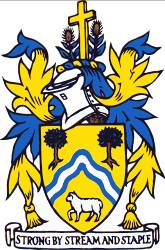 NOTICE OF WOTTON-UNDER-EDGE EXTRA ORDINARY COUNCIL MEETING MONDAY 4th JULY 2022 AT 7PMPUBLIC AND PRESS ARE WELCOME TO ATTENDThere is an Extra Ordinary meeting of the Town Council to be held on Monday 4th July 2022 at 7pm in the Coombe Suite at the Civic Centre. Please follow the COVID arrangements of social distancing, wearing masks, and washing hands. Please note that windows will be open for fresh air and ventilation. Members are reminded that the Council has a general duty to consider the following matters in the exercise of any of its functions: the Code of Conduct and the 7 Principles of Public Life, Equal Opportunities (race, gender, sexual orientation, marital status, and any disability) Crime and Disorder, Health and Safety, and Human RightsCllr M TuckerChairman										  		 28th June 2022AGENDATo receive Apologies for absence To receive Declarations of Interest and requests for DispensationsTo approve the Minutes of the Town Council meeting of 20th June 2022.  Public ForumMembers of the public can make representations, raise questions, or submit commentsPlanning applications:To consider planning application S.22/1364/DISCON – Land south of Symn Lane: Discharge of condition 17 (signage) from application S.19/1722/VAR S.22/1364/DISCON | Discharge of condition 17 (signage) from the application S.19/1722/VAR | Land South Of Symn Lane Wotton-Under-Edge Gloucestershire (stroud.gov.uk)Symn Lane Car ParkTo agree the quotes for the bollard lightingTo agree the landscaping plan and submission to Stroud District Council PlanningTo discuss and agree updates to the Action PlanUK Shared Prosperity Fund (UKSPF) BidTo receive an update on the Stroud District Council UKSPF and agree actionsPolice Response TimesTo discuss the invitation from Sir Geoffrey Clifton-Brown MP to hold a community meeting on Police response times and agree responseCommunity EventTo agree to hold a thank you and lessons learned community event to the organisers and volunteers for the various events held in Wotton under Edge EXEMPT ITEMS: Prior to consideration of the following agenda items, councillors are invited to pass the following resolution: Pursuant to the provisions of the Public Bodies (admissions to Meetings) Act 1960 (as extended by S100 of the Local Government Act 1972), the Press and Public be excluded from the meeting for the following items of business on the grounds that its consideration would involve the disclosure of exempt informationYouth Services ContractTo receive an update on the youth services contract*To agree to commission a consultant to develop the contract specification and Service Level Agreement for youth services for 2023/26 as per the National Youth Agency FrameworkCyber securityTo receive a report on the Council’s cyber security status and agree resolutions Symn Lane Play Area RepairsTo consider quotes and approve contractor to carry out repairs to the play area. New Road AllotmentsTo consider quotes and approve contractor to carry out works to New Road allotments. Town HallTo receive an update and consider the report on the Town Hall Refurbishment Project. Members are reminded that the Council has a general duty to consider the following matters in the exercise of any of its functions: Equal Opportunities (race, gender, sexual orientation, marital status and any disability), Crime and Disorder, Biodiversity, Health & Safety and Human Rights. Useful Numbers Highways Maintenance – Freephone 08000 514514 Highways & Streetlighting email – highways@gloucestershire.gov.uk  Non-urgent Police calls – 101Clerk to the Council Ms A Durn Council Offices, Civic Centre, 2 Gloucester Street, Wotton-under-Edge, GL12 7DN Tel: 01453 843210   Email: clerk@wotton-under-edge.comWebsite: www.wotton-under-edge.com Office Hours: Monday, Wednesday, Friday 9am to 12.30pmWotton-under-edge Town Trust Reg Charity No.203466